Materia organica e inorganicaApa:Pavón, M. . (2007). Diferencias entre compuestos orgánicos y compuestos inorgánicos. mayo 9, 2016, de Química II Sitio web: http://portalacademico.cch.unam.mx/materiales/prof/matdidac/guiprof/guia_quimica2.pdfMateria orgánicaMateria inorgánicaContienen carbono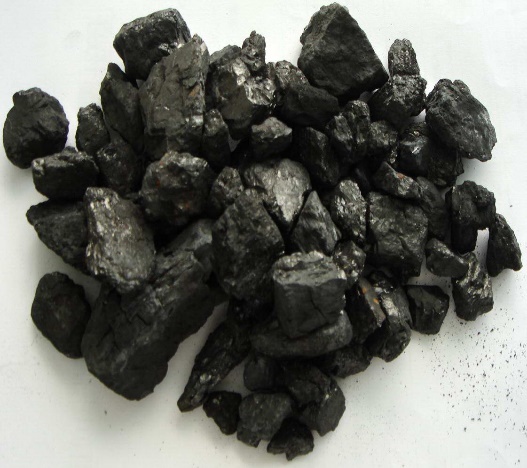 Combinaciones del sistema periódico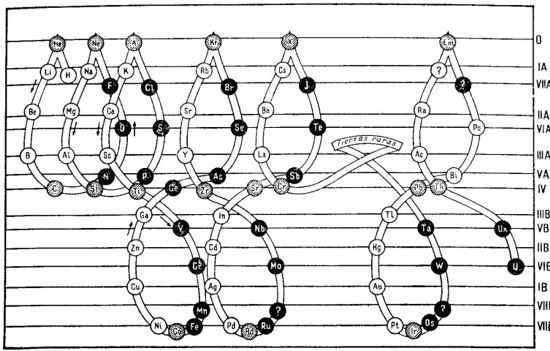 Enlace covalente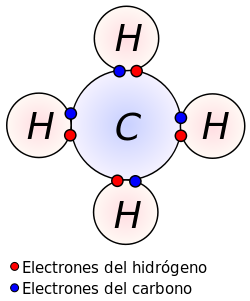 Enlace iónico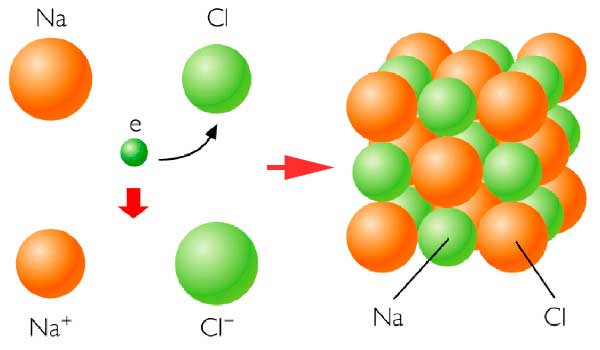 Son combustibles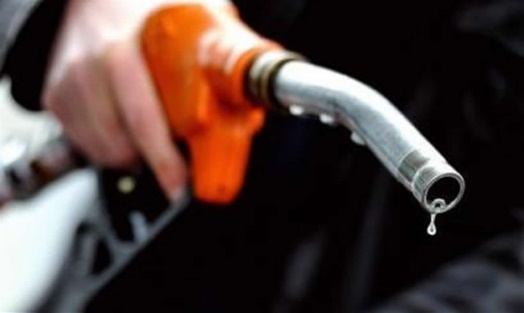 No arden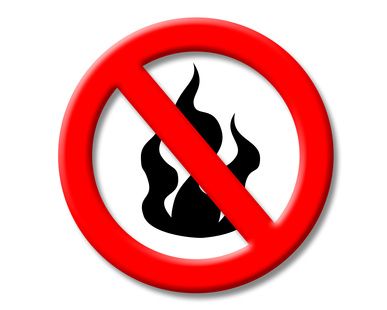 Se descomponen fácilmente por el calor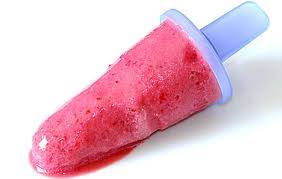 Resisten temperaturas elevadas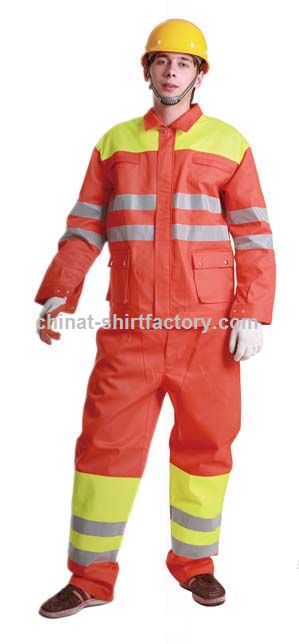 Solubles en disolventes orgánicos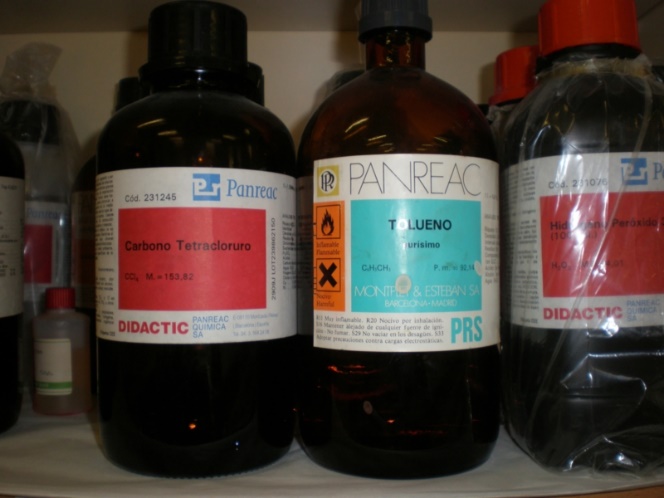 Son solubles en el agua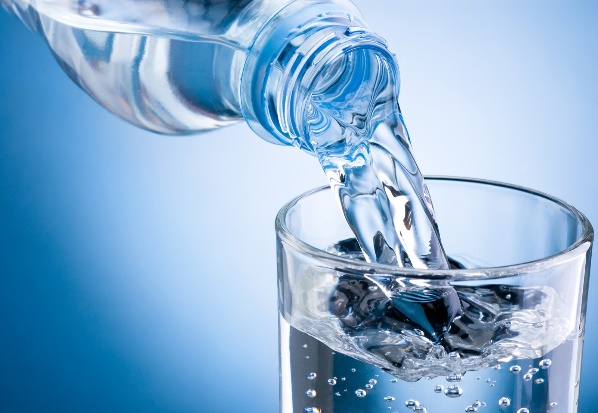 Las reacciones son lentas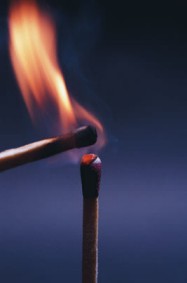 Reaccionan con rapidez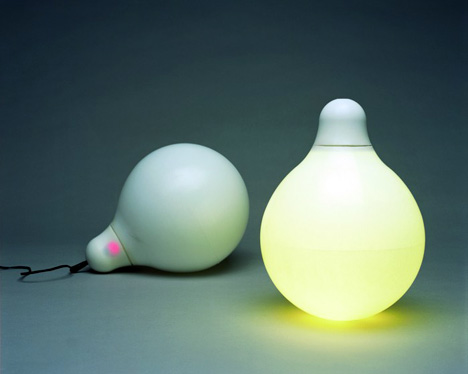 Pocos conducen la energía eléctrica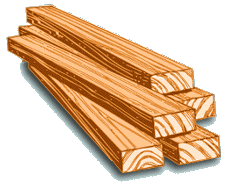 La mayoría conduce la energía eléctrica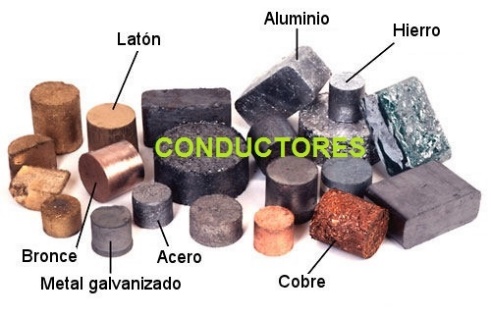 Presentan isometría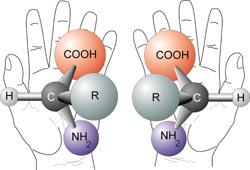 No presentan isometría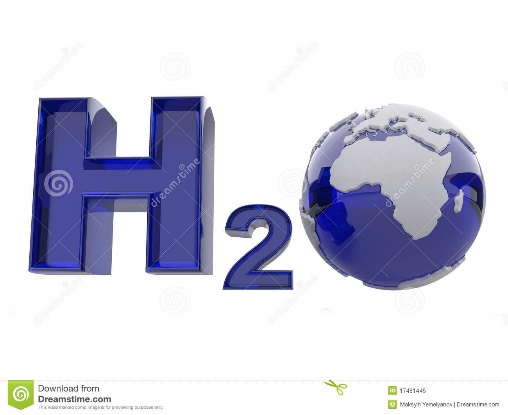 Presentan concatenación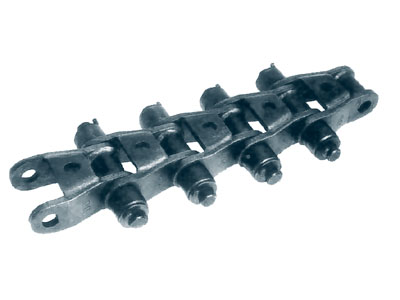 No presentan concatenación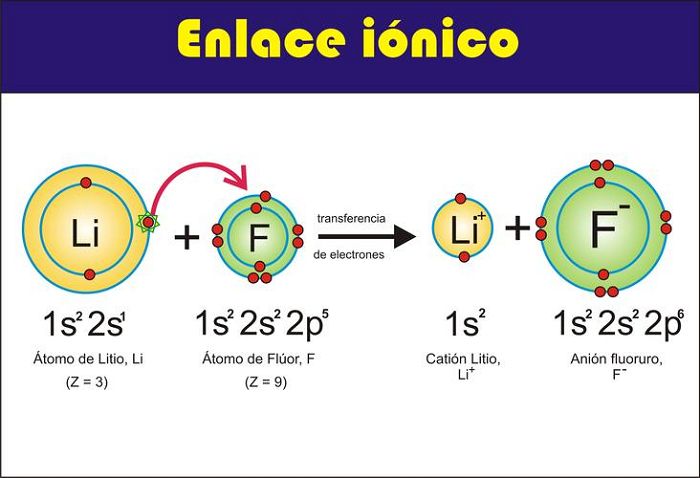 